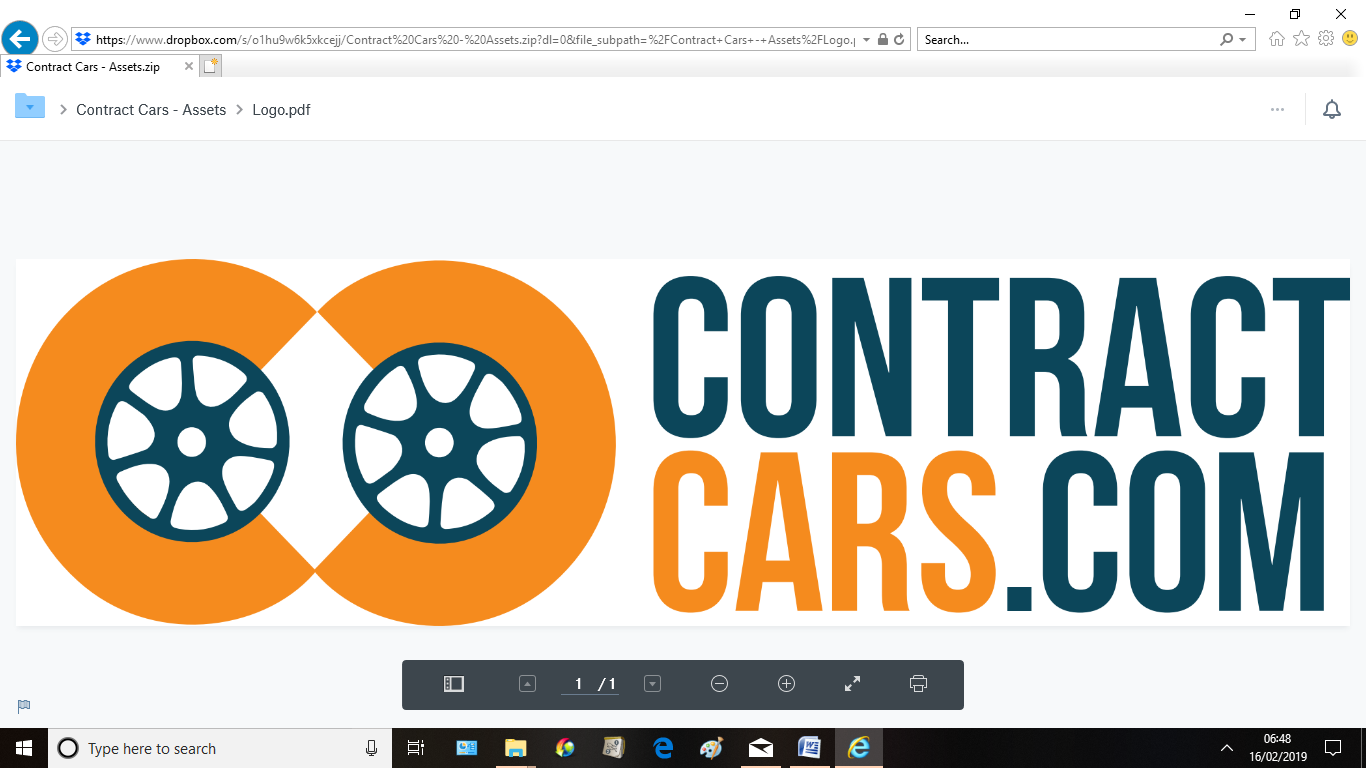 Red Wharf Bay Sailing & Watersports Club  CONTRACTCARS.COM ANGLESEY OFFSHORE DINGHY RACE 		   		Part of the Allen Endurance Series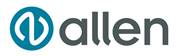 Sunday August 8th 2021Beaumaris to Traeth Bychan, Monohulls over 15 miles, Multihulls up to 30 milesADVANCE NOTICE OF RACE  This NoR will be updated in late May 2021 to reflect the impact of Welsh Government Coronovirus regulations.ORGANISATIONThe event is held under the Burgee of Red Wharf Bay Sailing & Watersports Club.RULESThe race will be held under The Racing Rules of Sailing (R.R.S), the prescriptions of the RYA, relevant Class Rules and the Sailing Instructions of this event. Competitors should note that the venue club shall implement the RYA Racing Charter and that they will be required to undertake to sail in compliance with the Charter, which can be found at the front of the Racing Rules of Sailing.CONDITIONS OF ENTRYENTRY.   				          Single Handers:  £21.00Double Handers:  £26.00Entries should be received with the entry fee, by Friday August 6th, via the Club’s on-line “Webcollect” system. 		http://www.redwharfbaysc.co.uk/membership.htmlELIGIBILITY Entries will be restricted to one and two person dinghies and multihulls. Monohull dinghies with a Portsmouth Number not greater than 1200  and Multihulls with a Portsmouth Number not greater than 940 are eligible.HANDICAPPINGMonohulls and Catamarans will be handicapped in accordance with their RYA Portsmouth Number as defined on the RYA website. Any entrant whose class is not covered shall produce documentary evidence of their Portsmouth Number or SCHRS, with their entry form.ENTRY LIMIT    120 boats (monohulls and multihulls combined).Event FormatRacing will be in the North East area of the Menai Straits and in the coastal area of the South East of Anglesey.Warning Signal: 1055hrsStart Time:  1100hrsStart Line: Royal Anglesey Yacht Club Line, Beaumaris.Finish Line: Traeth Bychan Bay, off Red Wharf Bay Sailing and Watersports Clubhouse.Course Area:Menai Straits from Beaumaris, through Puffin Sound to Red Wharf Quarry, then Benllech, then Moelfre, and finish. (15 miles). For Catamarans an extra loop is inserted between Moelfre, Benllech and Red Wharf Quarry (30 miles approx)Catering On Sunday, all competitors in the Anglesey Offshore Dinghy Race will be provided with a hot meal at Red Wharf Bay Sailing and Watersports Club at Traeth Bychan.Facilities BeaumarisBoat Park on Beaumaris Green, with access via the roadway to the RNLI station.Launching via slipway adjacent to RNLI station.
There is a Council operated car park on Beaumaris Green.Changing in Royal Anglesey Yacht Club, Beaumaris Green.Facilities Traeth BychanRWBSWC clubhouse and Dinghy Park is on Traeth Bychan beach, with access via a lane from the A5025 at Marianglas crossroads.There is a council operated public car park 50metres up from the beach.MEASUREMENT Each boat is required to have a valid Certificate of Measurement as appropriate to its class, and must sail under its class registration number.INSURANCE     The boat is required to hold adequate insurance and in particular to hold insurance against third party claims in the sum of at least £3,000,000. EQUIPMENT    Every boat must be in a seaworthy condition and be entirely self- draining or carry a bailer attached to the boat. Due to the nature of the race competitors are advised to carry an anchor and 90ft of sound line.  PERSONAL BUOYANCY    All helmsmen and crew must wear adequate personal flotation devices. Wet suits or Dry suits will not be deemed to be personal flotation devices.CREWS COMPETENCE    Patrol boats will be in attendance. Both the helmsmen and crew must be sufficiently experienced to recover after a capsize and be able to sail on unless vital gear is broken.	CANCELLATION The organisers may cancel or postpone the Event at any stage, in the event of bad weather, equipment failure or otherwise.Sailing Instructions will be available on the Race web site in early June.Race Web Site:  http://www.redwharfbaysc.co.uk/aodr.htmlPRIZES1st Fast Handicap mono hull       					Pete Marwick Trophy1st Slow Handicap mono hull     					Cordelia Plate 1st GP 14 HOME		    					George Lomas Trophy1st Multihull   		            						R.W.B.S.W.C. Trophy2nd Multihull                               					Ainsworth Salver1st MONOHULL HELM OR CREW 18 yrs OR UNDER			Laurence & Doris Cragg Trophy1st MULTIHULL HELM OR CREW 18 yrs OR UNDER			Nightingale Trophy1st boat from the Club with greatest number of entries.		St. Bruno BellsFurther prizes will be dependent on Club and Class fleet sizes.Trophies will be held for one year.Prizes will only be presented to winners who attend the prize giving held in RWBSWC clubhouse on the day of the race.Tides and Local ConditionsThe Menai Straits is a navigable channel, with strong tides, and sandbanks. Competitors are advised to familiarise themselves with tidal flows and conditions.HW Beaumaris		1133hrs BSTHW Puffin Sound		1130hrs BSTHW Moelfre			1130hrs BSTSlack water Beaumaris	1333hrs BSTRisk StatementRule 3 of the Racing Rules of Sailing states: “The responsibility for a boat’s decision to participate in a race or to continue racing is hers alone.” Sailing is by its nature an unpredictable sport and therefore involves an element of risk. By taking part in the event, each competitor agrees and acknowledges that: a) They are aware of the inherent element of risk involved in the sport and accept responsibility for the exposure of themselves, their crew and their boat to such inherent risk whilst taking part in the event; b) They are responsible for the safety of themselves, their crew, their boat and their other property whether afloat or ashore; c) They accept responsibility for any injury, damage or loss to the extent caused by their own actions or omissions; d) Their boat is in good order, equipped to sail in the event and they are fit to participate; e) The provision of a race management team, patrol boats, umpires and other officials and volunteers by the organiser does not relieve them of their own responsibilities; f) The provision of patrol boat cover is limited to such assistance, particularly in extreme weather conditions, as can be practically provided in the circumstances; g) It is their responsibility to familiarise themselves with any risks specific to this venue or this event drawn to their attention in any rules and information produced for the venue or event and to attend any safety briefing held at the venue; The Organisers are grateful for the support of the Royal Anglesey Yacht Club, the Menai Strait Joint Regattas Committee, ContractCars.com and Allen Brothers.ENQUIRIES:Steve Norris: Race Manager. Tel. 07990 847324  Email.   rwb_aodr@outlook.com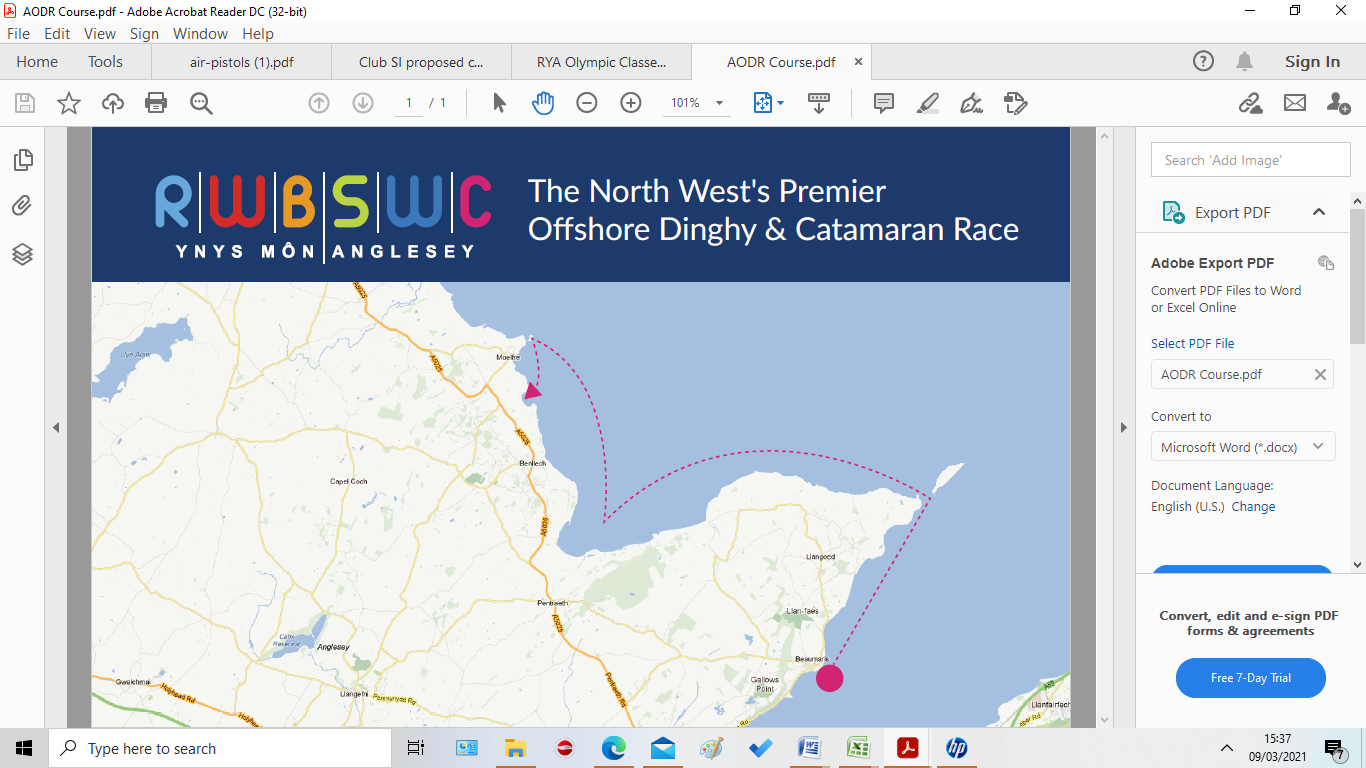 